MotivationA reason or reasons for acting or behaving in a particular way 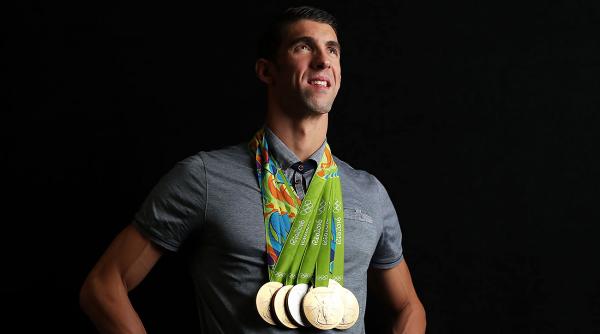 